IB Film II Summer Assignment – Class of 2021Learning MenuDirections: This summer you should spend some time completing the learning menu for IB Film II.  This assignment will be the first project grade for IB Film II and will set you up for success with the IA and external assessments.  Please read the menu carefully selecting items that both interest and challenge you in the area of film studies.Appetizers Directions:  Select at least 5 film history videos from the playlist to watch.  As you watch, take notes on the key dates, people and terms.  You should also consider other film topics that relate to the one discussed in the video. EntréeDirections:  Choose one of the tic-tac-toe choice boards and screen at least 3 feature films.  As you watch, complete the suggested note-taking guide (or take notes in your preferred format) for each selection.  When you have completed one row – horizontally, vertically, or diagonally – you may decide to be finished or you may go back to a favorite activity and watch another film. In some cases, film substitution will be accepted.  Be sure to run it by Ms. Golobic at jggolobic@fcps.edu first.Suggested Note-taking GuideFilm Title #1:					Year:	Director:Country:Background Information on Film History/Theory Category (include sources):Prominent Cinematic Techniques:ScreenwriterNarrative – 3 Act StructureAct I:  What happens at the beginning?Characters:Setting:Problem Introduced:Act II:  What happens in the middle?Major Conflict in the film:Act III:  What happens at the end?Resolution:DirectorDescribe the mise-en-scene (set, costumes, makeup, hair, use of color, etc.):CinematographerDescribe the mise-en-shot (camera angles, movement, etc.):EditorDescribe how the plot is constructed (cuts, transitions, corrections, etc.):Sound DesignerDescribe the diegetic (sound from within the film such as character’s dialogue and sound effects) and non-diegetic (sound from outside the film such as soundtrack and voiceover):Memorable Scenes (include timecodes):Suggested Note-taking GuideFilm Title #2:					Year:	Director:Country:Background Information on Film History/Theory Category (include sources):Prominent Cinematic Techniques:ScreenwriterNarrative – 3 Act StructureAct I:  What happens at the beginning?Characters:Setting:Problem Introduced:Act II:  What happens in the middle?Major Conflict in the film:Act III:  What happens at the end?Resolution:DirectorDescribe the mise-en-scene (set, costumes, makeup, hair, use of color, etc.):CinematographerDescribe the mise-en-shot (camera angles, movement, etc.):EditorDescribe how the plot is constructed (cuts, transitions, corrections, etc.):Sound DesignerDescribe the diegetic (sound from within the film such as character’s dialogue and sound effects) and non-diegetic (sound from outside the film such as soundtrack and voiceover):Memorable Scenes (include timecodes):Suggested Note-taking GuideFilm Title #3:					Year:	Director:Country:Background Information on Film History/Theory Category (include sources):Prominent Cinematic Techniques:ScreenwriterNarrative – 3 Act StructureAct I:  What happens at the beginning?Characters:Setting:Problem Introduced:Act II:  What happens in the middle?Major Conflict in the film:Act III:  What happens at the end?Resolution:DirectorDescribe the mise-en-scene (set, costumes, makeup, hair, use of color, etc.):CinematographerDescribe the mise-en-shot (camera angles, movement, etc.):EditorDescribe how the plot is constructed (cuts, transitions, corrections, etc.):Sound DesignerDescribe the diegetic (sound from within the film such as character’s dialogue and sound effects) and non-diegetic (sound from outside the film such as soundtrack and voiceover):Memorable Scenes (include timecodes):DessertDirections:  Revise your Google Site according to the three production roles you will focus on for your Internal Assessment.  Remember, you may show up to three minutes in each role and the final role must be a complete film. Your choices are: director, writer, cinematographer, sound designer, editor.  IB does allow you to select one other production role for this assessment, but you will have to undertake a detailed study of this role on your own if you select this option.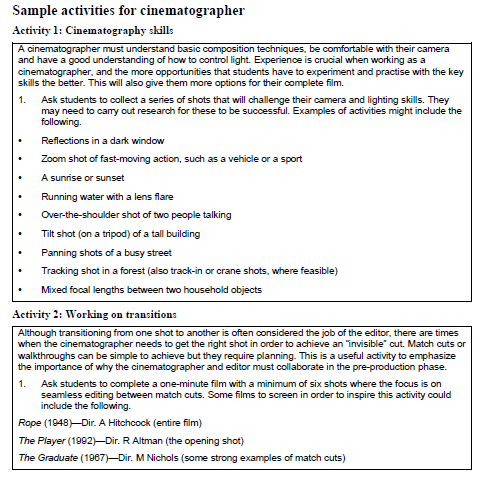 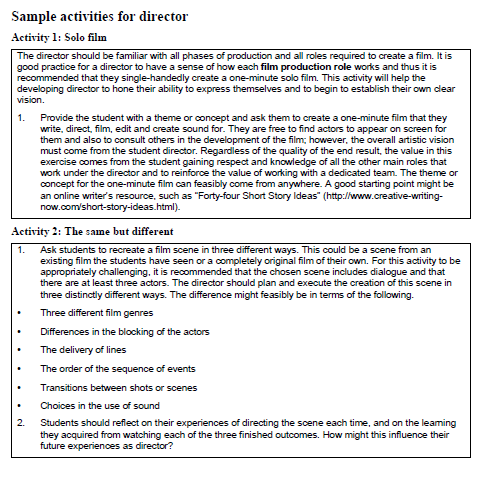 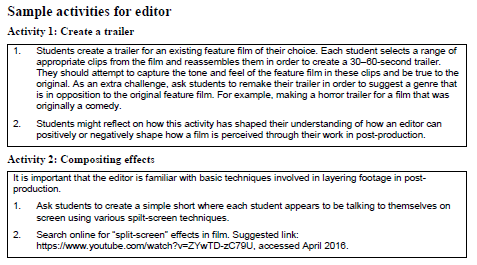 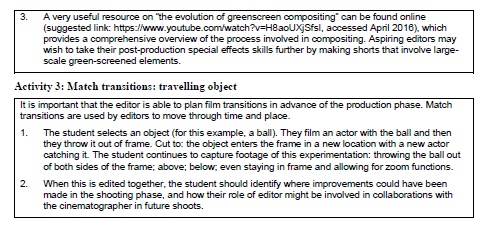 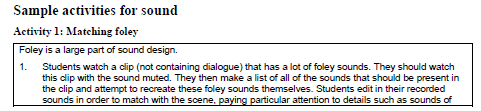 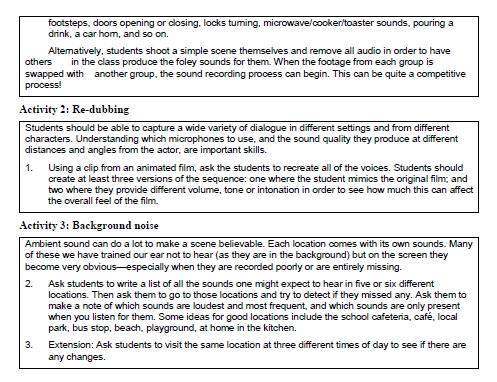 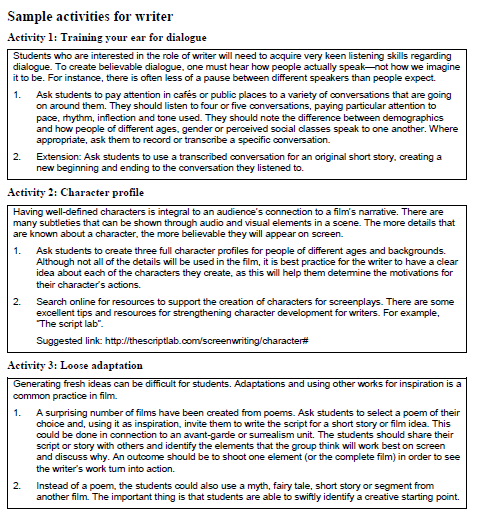 VideoKey DatesKey PeopleKey TermsConnections made to other film topicsMovies are Magic #1Choice Video #___Choice Video #___Choice Video #___Choice Video #___Tic-Tac-Toe – Silent Era (1895-1927)Tic-Tac-Toe – Silent Era (1895-1927)Tic-Tac-Toe – Silent Era (1895-1927)IllusionistA Trip to the Moon (1902), The Melomaniac (1903), The Thief of Bagdad (1924)SlapstickTilly’s Punctured Romance (1914)The General (1926), City Lights (1931)Monumental EpicsCabiria (1914), Intolerance (1916), Ben Hur: A Tale of the Christ (1925)Athleticism/ActionThe Mark of Zorro (1920), The Three Musketeers (1921), Robin Hood (1922)German ExpressionismThe Cabinet of Dr. Caligari (1919), Nosferatu (1922), Metropolis (1927)Soviet MontageThe Extraordinary Adventures of Mr. West in the Land of the Bolsheviks (1924), Battleship Potemkin (1925), Man with a Movie Camera (1929)DocumentariesNanook of the North (1922), Grass (1925), Moana (1926)Avant-GardeL’inhumaine (1924), Berlin: Symphony of a Great City (1927), The Fall of the House of Usher (1928)Pioneers of African-American CinemaWithin Our Gates (1920), The Flying Ace (1926), The Scar of Shame (1929)Tic-Tac-Toe – Early Sound (1928-38)Tic-Tac-Toe – Early Sound (1928-38)Tic-Tac-Toe – Early Sound (1928-38)HorrorDracula (1931), Frankenstein (1931), The Mummy (1932), Vampyr (1932)SurrealismUn Chien Andalou (1928), The Seashell and the Clergyman (1928), Duck Soup (1933)Gangster FilmsLittle Caesar (1930), Scarface (1932), Angels with Dirty Faces (1938)Screwball ComedyIt Happened One Night (1934), My Man Godfrey (1936), Bringing Up Baby (1938)Exoticism/EscapismShanghai Express (1932), Trouble in Paradise (1932)AnimationSteamboat Willie (1928), Snow White and the Seven Dwarfs (1937), Fantasia (1940) French Poetic RealismLe grand jeu (1934), Port of Shadows (1938)RomanticismBecky Sharp (1935),Gone with the Wind (1939)Anti-War FilmsWestfront 1918 (1930),La grande illusion (1937)Tic-Tac-Toe – War/Post-War (1939-59)Tic-Tac-Toe – War/Post-War (1939-59)Tic-Tac-Toe – War/Post-War (1939-59)PropagandaTriumph of the Will (1935), Fires Were Started (1943), I Was a Communist for the FBI (1951)Naturalism / RealismThe Human Beast (1938), Human Desire (1954), Pather Panchali (1955), The Battle of Algiers (1966)Film NoirThe Maltese Falcon (1941), Double Indemnity (1944), The Big Sleep (1946), Touch of Evil (1958)Melodrama / Classics Gone with the Wind (1939), Casablanca (1943), It’s A Wonderful Life (1946), All About Eve (1950)BiopicsYoung Mr. Lincoln (1939), Lust for Life (1956), Lawrence of Arabia (1962)Italian Neo-realismRome, Open City (1945), Bicycle Thieves (1948), La Strada (1954)WesternsStagecoach (1939), High Noon (1952), The Searchers (1956), Rio Bravo (1959)Musicals / BollywoodThe Wizard of Oz (1939), Singin’ in the Rain (1952), Do Bigha Zamin (1953), Mother India (1957)Experimental FilmsMeshes of the Afternoon (1943), Venom and Eternity (1951), Scorpio Rising (1964)Tic-Tac-Toe – Modern (1960-)Tic-Tac-Toe – Modern (1960-)Tic-Tac-Toe – Modern (1960-)Teen FilmsRebel Without a Cause (1955), American Graffiti (1973), Sixteen Candles (1984), Bend it Like Beckham (2002), Ladybird (2017)French New Wave The 400 Blows (1959), Breathless (1960), Cleo from 5 to 7 (1962), The Cow (1969), Taste of Cherry (1997), A Separation (2011)Feminist/Queer CinemaThe Trouble with Angels (1966), Nine to Five (1980), Thelma and Louise (1991), My Private Idaho (1991), Happy Together (1997), Carol (2015)Dystopian FilmsSoylent Green (1973), Blade Runner (1982), Brazil (1985), The Matrix (1999)Genre Revisionism (Spaghetti Western / Neo-Noir)The Good, the Bad and the Ugly (1966), The Wild Bunch (1969), Chinatown (1974), L.A. Confidential (1997)American IndiesNight of the Living Dead (1968), Easy Rider (1969), Eraserhead (1977), Sex, Lies, and Videotape (1989), Clerks (1994)PostmodernismTaxi Driver (1976), Blue Velvet (1986), Pulp Fiction (1994), The Big Lebowski (1998), Inception (2010)Cult FilmsPink Flamingos (1972), The Wicker Man (1973), The Rocky Horror Picture Show (1975), This is Spinal Tap (1984)Japanese/Korean HorrorHausu (1977), Ringu (1998), Ju-On: the Grudge (2002), The Silenced (2015), Train to Busan (2016)Step 1 – Evaluate Production Exercises from IB Film IUse the following questions to help you evaluate your exercises from IB Film I.  Decide what you will use, revise, reattempt or in some cases, withhold from your portfolio.  Update your Google Site page[s] accordingly.Is this a good demonstration of my best work in the film production role? Does this demonstrate a new skill or learning? What were my influences? What research did I do? What else could I have researched to improve the quality of the work? What did I learn? What would I do differently?How might I use what I learned in another film? Are all the clips I have chosen the same? How can I include more diversity? Note: At the end of the Step 1, you should have three main pages labeled on your google site each with the corresponding production role that include subpages for each individual exercise in that role that you will use.  See Sample Site.Step 2 – Role Specific Research and InfluencesUsing both primary and secondary sources, update your three main pages with research into the specific production roles.  This should demonstrate and understanding of how each role contributes to filmmaking, as well as an understanding of the practices and techniques required.  While you do not need formal citations yet, please include links on your google site.Step 3 – Plan and Build it! [Note:  The Build it part is optional – For students unable to complete this exercise over the summer, some time and resources will be provided to you at the start of the school year for you to build your film portfolio.]For roles in which you are significantly under time, you are encouraged to formulate a plan (set intentions) for a new exercise or film in that production role.  Please see the following pages for sample activity ideas in each of the five production roles.  If you have the time and access to the equipment you need, you are highly encouraged to attempt this exercise or film on your own (or with other Justice HS students in different production roles).  If you complete a production exercise over the summer, be sure to upload this to your google site subpage as well as reflect on the successes and challenges you experienced.